Thursday one starUsing the grid below write the letters of your name and work out the area of each.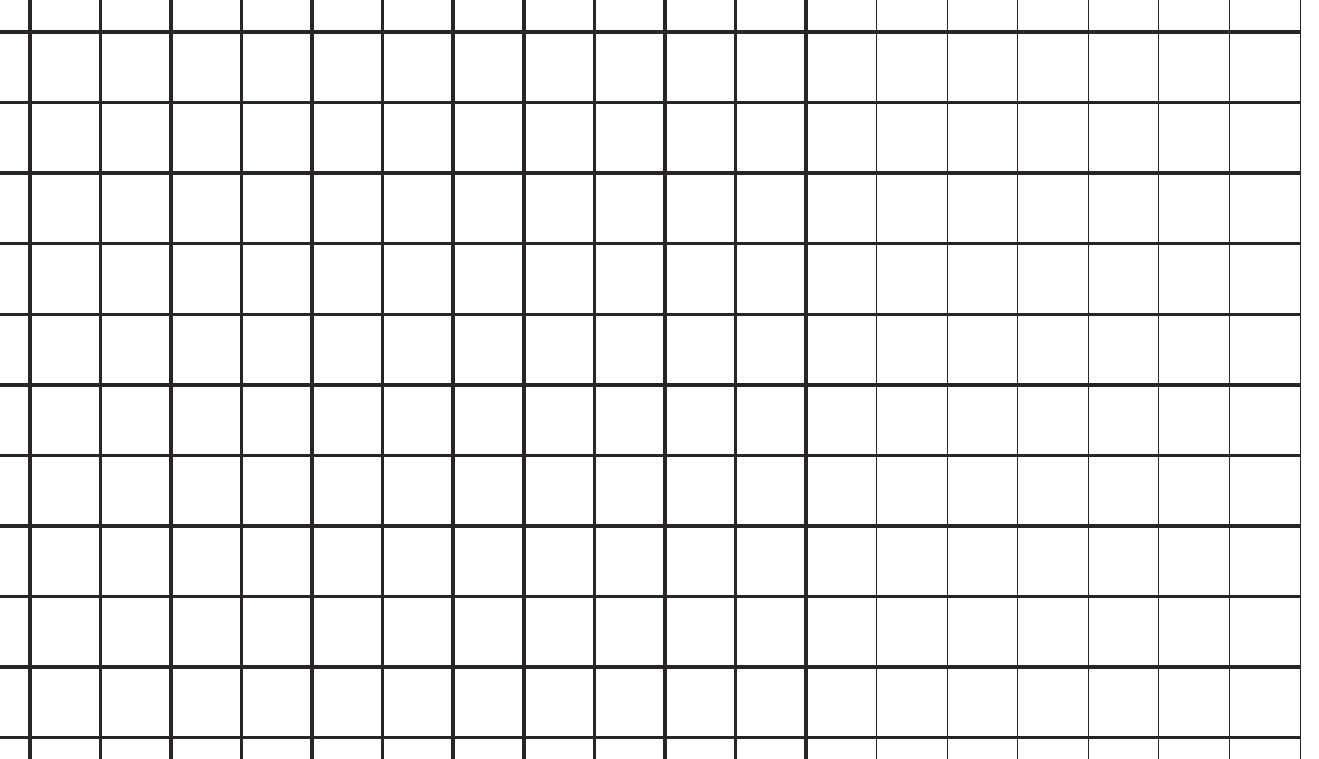 